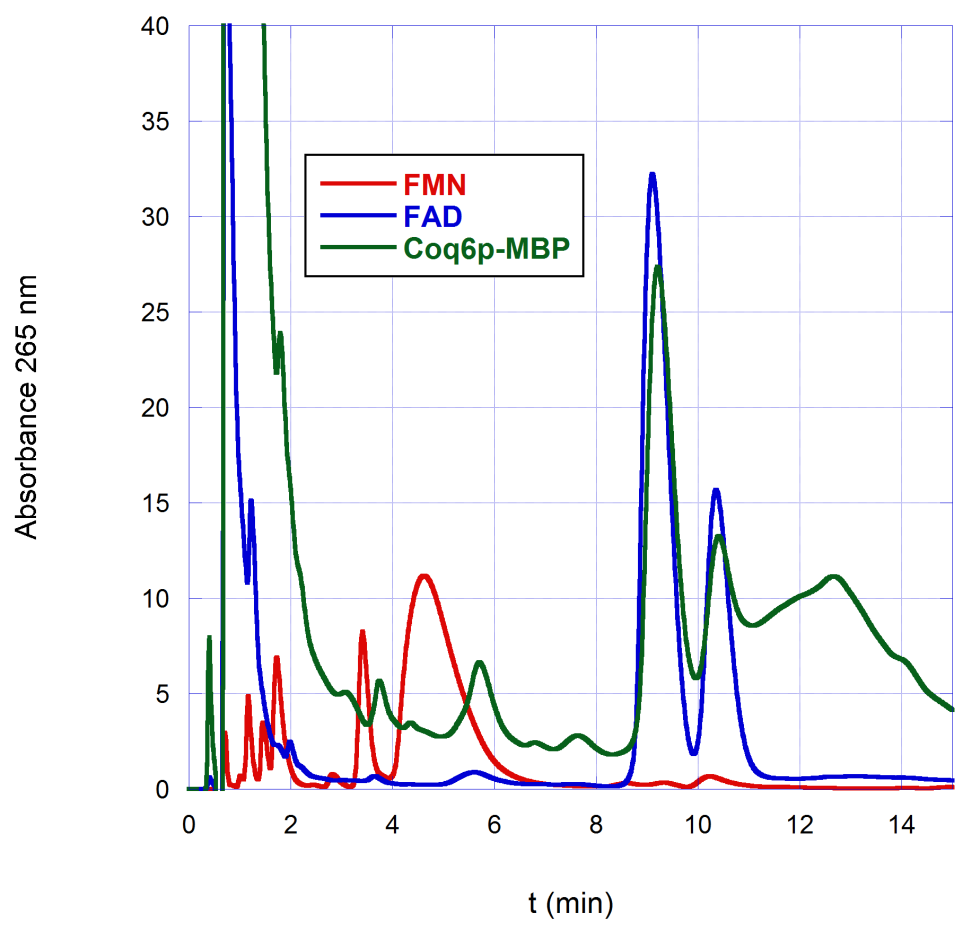 S2 Fig. Determination of the flavin cofactor of Coq6p-MBP.  HPLC chromatograms (A265nm) from a solution of 30 µM Coq6p-MBP after denaturation (100°C, 10 min) (green curve) and FAD and FMN standards (20 µM) (blue and red curves respectively). HPLC was carried out on a Hypersil Gold C-18 analytical column (1.9 µm, 2.1 x 50 mm).